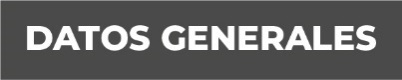 Nombre: Luis Arturo Díaz Guerrero.Grado de Escolaridad: Máximo Grado de Estudios con Cedula Profesional: Licenciatura en DerechoCédula Profesional: 09311209Teléfono de Oficina: 271-712-62-20. Correo Electrónico: ldiazg@fiscaliaveracruz.gob.mx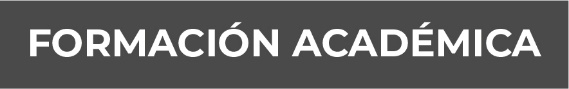 Año 2003-2006Licenciatura en DerechoUniversidad Mexicana (UNIMEX)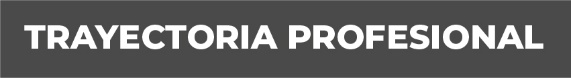 Apoderado Legal del H. Ayuntamiento de Veracruz, adscrito a la Dirección de Asuntos Legales.01 de febrero del 2016 – 15 de mayo de 2017.Abogado Postulante, en Firma Jurídica Ramar Mendoza & Chagas. 01 febrero al 30 de abril 2018.Fiscal Segundo Especializado en la Investigación de Delitos de Violencia contra la Familia Mujeres, Niñas y Niños y de Trata de Personas, en Coatepec, Ver.agosto 2019 – mayo 2022.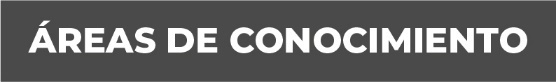 Derecho de Amparo, Derecho Civil, Familiar, Laboral Penal y Administrativo.